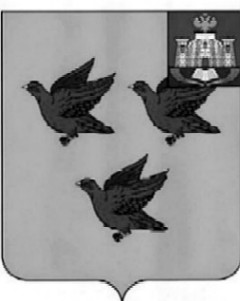 РОССИЙСКАЯ  ФЕДЕРАЦИЯОРЛОВСКАЯ ОБЛАСТЬАДМИНИСТРАЦИЯ ГОРОДА ЛИВНЫП О С Т А Н О В Л Е Н И Е24   ноября 2023 года                                                                                         №100            г.Ливны	О внесении изменений в постановление администрации города Ливны от 17 ноября 2016 года №153 «О создании комиссии пообследованию жилых помещений инвалидов и общего имущества в многоквартирных домах, в которых проживают инвалиды, в целяхих приспособления с учетом потребностейинвалидов и обеспечения условий их доступности для инвалидов в городе Ливны Орловской области» В целях поддержания правовой базы в  актуальном состоянии администрация города Ливны постановляет:     1.Приложение 1  к постановлению администрации города Ливны от 17 ноября 2016 года № 153 «О создании комиссии по обследованию жилых помещений инвалидов и общего имущества в многоквартирных домах, в которых проживают инвалиды, в целях их приспособления с учетом потребностей инвалидов и обеспечения условий их доступности для инвалидов в городе Ливны Орловской области» дополнить словами следующего содержания:       1) «Гуравова Ольга Владимировна – социальный координатор филиала Государственного фонда поддержки участников специальной военной операции «Защитники Отечества» по Орловской области (по согласованию)».         2. Опубликовать настоящее постановление в газете «Ливенский вестник» и разместить на официальном сайте администрации города Ливны в сети «Интернет».           3. Контроль за исполнением настоящего постановления возложить на   заместителя главы администрации города по социальным вопросам.Глава  города                                                    	          С.А. Трубицин